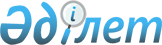 О снятии ограничительных мероприятий и признании утратившим силу решения акима Карауылкелдинского сельского округа Байганинского района от 16 марта 2018 года № 68 "Об установлении ограничительных мероприятий"Решение акима Карауылкелдинского сельского округа Байганинского района Актюбинской области от 27 июня 2018 года № 137. Зарегистрировано Управлением юстиции Байганинского района Департамента юстиции Актюбинской области 2 июля 2018 года № 3-4-177
      В соответствии со статьями 35, 37 Закона Республики Казахстан от 23 января 2001 года "О местном государственном управлении и самоуправлении в Республике Казахстан", пунктом 8 статьи 10-1 Закона Республики Казахстан от 10 июля 2002 года "О ветеринарии" и на основании представления руководителя Байганинской районной территориальной инспекции Комитета ветеринарного контроля и надзора Министерства сельского хозяйства Республики Казахстан от 06 июня 2018 года № 121, аким Карауылкелдинского сельского округа РЕШИЛ:
      1. В связи с проведением комплекса ветеринарно-санитарных мероприятий по ликвидации очагов болезни бруцеллез среди крупного рогатого скота снять ограничительные мероприятия, установленные на территории села Кокбулак Карауылкелдинского сельского округа.
      2. Признать утратившим силу решение акима Карауылкелдинского сельского округа от 16 марта 2018 года № 68 "Об установлении ограничительных мероприятий" (зарегистрированое в реестре государственной регистраций нормативных правовых актов за № 3-4-163, опубликованное 5 апреля 2018 года в газете "Жем-Сағыз").
      3. Государственному учреждению "Аппарат акима Карауылкелдинского сельского округа" в установленном законодательством порядке обеспечить:
      1) государственную регистрацию настоящего решения в Управлении юстиции Байганинского района;
      2) направление настоящего решения на официальное опубликование в периодических печатных изданиях и Эталонном контрольном банке нормативных правовых актов Республики Казахстан.
      4. Настоящее решение вводится в действие со дня его первого официального опубликования.
					© 2012. РГП на ПХВ «Институт законодательства и правовой информации Республики Казахстан» Министерства юстиции Республики Казахстан
				
      Аким Карауылкелдинского 
сельского округа 

С. Жұбан
